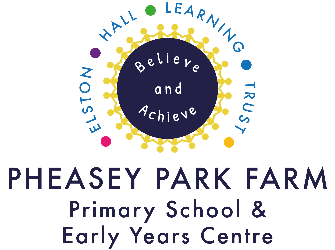       APPLICATION FOR NURSERYChild’s name: ……………………………………………………… ………………………………………………………………Child’s Date of Birth: …………………………………………………… 	Male/Female*(Please provide your child’s birth certificate when returning this form)Mother’s Name (inc Title): …………………………………………Mobile Number: ……………………..…………….Father’s Name (inc Title):  …………………………………………Mobile Number: ........……………..…….………Child’s Address:	……………………………………………………………………………			……………………………………………………………………………			……………………………………………………………………………Preferred Contact Email Address ……………………………………………………………………………………Signed: ……………………………………………………………………………	Date: ………………………………………Contact will be made with parents to discuss Nursery sessions required during Spring Term ahead of the September your child is due to start with usprot.